Перечень муниципального имущества, предназначенного для передачи в пользование субъектам малого и среднего предпринимательства и самозанятым гражданам№Наименование имуществаАдресПлощадьКадастровый номерХарактеристика*Фото**1.Полуприцеп тракторный ПТ 1-1,8 ССМс. Лысогорка, ул. Кушнарёва,3--Год выпуска 2013, двигатель отсутствует, коробка передач отсутствует, основной ведущий мост отсутствует, цвет синий, конструкционная масса,кг 220,максимальная конструктивная скорость, км/час 25,габаритные размеры, мм 4211*1940*900Примечание: Установлена электростанцияSouth Power АД50-Т400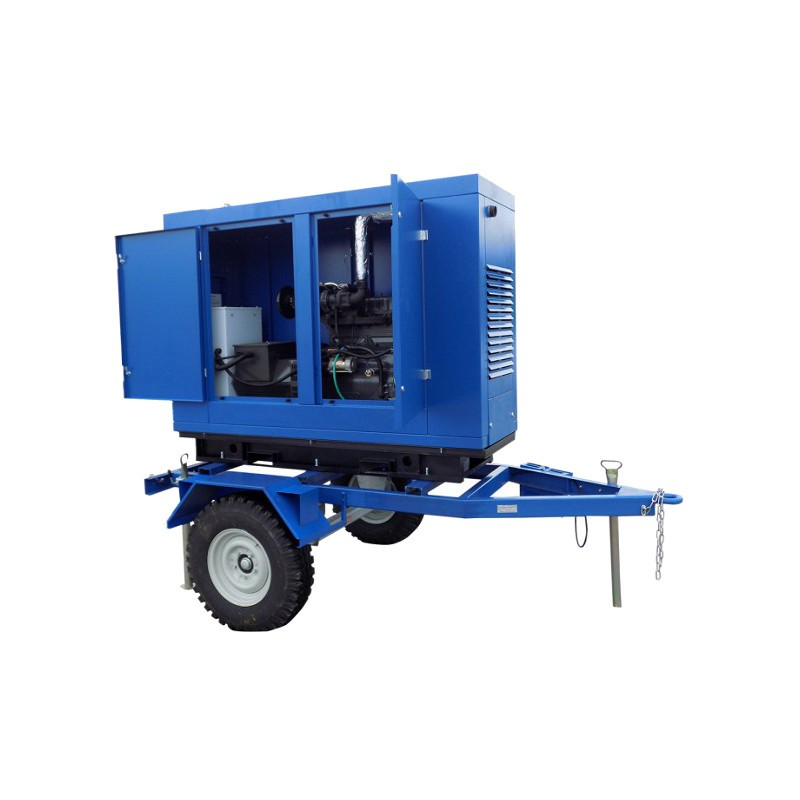 